CAP INTERNSHIP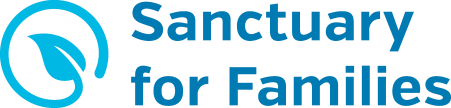 FALL 2021Sanctuary for Families is New York’s leading service provider and advocate for survivors of domestic violence, sex trafficking, and related forms of gender violence. Sanctuary works to end gender violence through three key areas: direct service; outreach, education and training; and systems-change advocacy. Every year, Sanctuary empowers thousands of adults and children to move from fear and abuse to safety and stability, transforming lives through a comprehensive range of services.Sanctuary for Families is currently looking for a law school student as a Family Law/Courtroom Advocates Project intern/extern within Sanctuary’s Legal Center.Qualifications:This position is open to law students seeking a fall internship/externship to assist in representing survivors of gender-based violence. Applicants should possess strong interpersonal, analytical and writing skills and have a commitment to social justice. Experience or interest in working directly with clients and on issues of gender violence is a strong asset, as is coursework in family law. Proficiency in a foreign language, particularly Spanish, is helpful but not required.Responsibilities may include:Under the supervision of an attorney, prepare petitions and other filings in family offense, custody, visitation, and other family court or matrimonial matters;Help with the preparation of witnesses and materials for trial;Attend family court proceedings;Educate clients about their legal rights and remedies;Provide clients with safety planning and referrals to meet clients’ diverse needs including those relating to safety, healthcare, public benefits, housing and education;Engage in advocacy, in particular related to cyber sexual abuse;Assist in research and writing.This internship is unpaid; however, we will work with students who seek to obtain school credit or outside funding.To Apply:Send a resume and cover letter to volunteer@sffny.org by the deadline below! Deadline: Applications are due by September 15th! 